Муниципальное бюджетное дошкольное образовательное учреждение детский сад № 62 г. ТвериМой лучший проектТема: «Секреты рисования»Разработала: воспитатель высшей квалификационной категории Громова Анжела АлександровнаВид проекта: исследовательско - творческийДлительность проекта: долгосрочныйУчастники проекта: дети, педагоги, родители.Сроки реализации проекта: сентябрь 2015 г.- май 2018 г.Цель проекта: создание условий, способствующих стимулированию развития творческих способностей посредством использования нетрадиционных техник рисования.Задачи ОбучающиеРасширять представления о многообразии нетрадиционных техник рисования.Знакомить детей с приёмами нетрадиционных техник рисования и способам изображения с использованием различных материалов.Создать условия для самостоятельного выбора материалов для нетрадиционного рисования.Развивающие Развивать художественный вкус и творческий потенциал.Развивать у детей познавательные процессы: наблюдательность и любознательность, мышление, воображение и фантазию, развивать умение рассказывать об изображаемом, творчество.Развивать связную речь детей: развивать навыки общения, точно выражать свои мысли и чувства, упражнять в правильном использовании грамматических форм языка.ВоспитательныеВоспитывать у детей чувство прекрасного, умение видеть красоту в окружающем мире.Воспитывать гражданское и патриотические чувства, любовь к Родине, родному краю, и интерес к народному творчеству.Воспитывать бережное отношение к продуктам своей деятельности и других ребят, и мастеров.Ожидаемый результат:- дети приобретут ценный опыт творческого воплощения замыслов, опыт партнерских отношений, активного взаимодействия на основе продуктивной деятельности, станут раскрепощенными; инициативными, научатся более свободно выражать свои мысли. 
- дети научатся помогать друг другу, выстраивать партнерские отношения с педагогом, это придаст уверенности даже самым зажатым детям;
- дети уйдут от стереотипных образов, их работы станут ярче и разнообразнее, оригинальное и интереснее по содержанию, выполненные  через призму своего индивидуального видения.Введение «Истоки способностей и дарования детей на кончиках пальцев. От пальцев, образно говоря, идут тончайшие нити - ручейки, которые питает источник творческой мысли. Другими словами, чем больше мастерства в детской руке, тем умнее ребёнок».В.А. Сухомлинский   Дошкольное детство - очень важный период в жизни детей. Именно в этом возрасте каждый ребенок представляет собой маленького исследователя, с радостью и удивлением открывающего для себя незнакомый и удивительный окружающий мир.  Наша цивилизация развивается благодаря появлению новых идей. Но как воспитать человека, чтобы он смог решать нестандартные жизненные задачи, преодолеть традиции и стереотипы?    С введением ФГОС ДО в системе дошкольного образования:- идёт поиск эффективных путей средств и методов развития детского изобразительного творчества;- появляются новые вариативные и педагогический программы и технологии;- меняются точки зрения на проблему художественного развития и условия формирования художественных способностей;- возникает появление новых художественных приёмов и техник.Основная задача современности: создать необходимые условия для того, чтобы каждый ребенок, посещающий детский сад, на завершении ступени образования был   не только здоровым и крепким человеком, но и – обязательно! – инициативным, думающим, способным на творческий подход к любому виду деятельности.Актуальность темыВо время работы я столкнулась с проблемой, дети затрудняются рисовать, потому что, как им кажется, у них ничего не получится. Это связано с тем, что навыки изобразительной деятельности у детей еще слабо развиты, формообразующие движения сформированы недостаточно. Детям не хватает уверенности   в себе и самостоятельности.     Опыт работы показал, что овладение нетрадиционной техникой изображения доставляет дошкольникам истинную радость, если оно строится с учетом специфики деятельности и возраста детей.Таким образом, развивается творческая личность, способная применять свои знания и умения в различных ситуациях. Рисование нетрадиционными способами, увлекательная, завораживающая деятельность. Это огромная возможность для детей думать, пробовать, искать, экспериментировать, а самое главное, само выражаться.   Именно поэтому актуально стала разработка данного проекта. детям овладеть навыками и умениями при    Современные психолого-педагогические исследования показывают, что изобразительная деятельность является важным фактором развития личности ребенка. Она предоставляет большие возможности для умственного, эмоционально-эстетического, графо-моторного и волевого развития, для совершенствования всех психических функций, осуществления коррекции двигательных навыков, пространственной организации и т.д. (О.П. Гаврилушкина, Т.Н. Головина, И.А. Грошенков, Е.А. Екжанова, Т.П. Кудрина и др.)    Нетрадиционные формы изобразительного творчества развивают у детей логическое и абстрактное мышление; фантазию, наблюдательность, внимание, память, уверенность в себе.Проведение творческой художественной деятельности с использованием нетрадиционных техник:способствует снятию детских страхов;развивает уверенность в своих силах;развивает пространственное мышление;развивает в детях свободно выражать свой замысел;побуждает детей к творческим поискам и решениям;развивает умение детей действовать с разнообразным материалом;развивает чувство композиции, ритма, колорита, чувство фактурности и объёмности;развивает мелкую моторику рук;развивает творческие способности, воображение и полёт фантазии;во время деятельности дети получают эстетическое удовольствие.Нетрадиционные формы продуктивной деятельности связаны с познанием окружающего мира:знакомство со свойствами материалов;познание связи действия с полученным результатом;получение знаний об окружающих предметах, материалах и оборудовании.Принципы реализации проекта:От простого к сложному, где предусмотрен переход от простых занятий к сложным.Принцип наглядности выражается в том, что у детей более развита наглядно-образная память, чем словесно-логическая, поэтому мышление опирается на восприятие или представление.Принцип индивидуализации – реализация проекта обеспечивает развитие каждого ребенка.Связь обучения с жизнью. Изображение должно опираться на впечатление, полученное ребёнком от действительности. Дети рисуют то, что им хорошо знакомо, с чем встречались в повседневной жизни, что привлекает их внимание. Этапы проектаПодготовительный этап:1. Определение проблемы, цели и задач проекта.2. Изучение нормативной базы: Закон РФ “Об образовании”,  ФГОС ДО, “Типовое положение о дошкольном образовательном учреждении”, “Семейный кодекс РФ”, “Декларация прав ребенка”, “Конвенция о правах ребенка” и др.3. Изучение литературы, подбор материала (теоретическое обоснование), разработка конспектов и сценариев мероприятий, составление перспективного плана, нахождение и установление эффективных связей с родителями.4. Диагностика.Основной этап: Расширение детских представлений. Накопление и закрепление полученных знаний о методах нетрадиционного рисования; стимулирование и активизация детской фантазии; осуществление грамотного педагогического руководства.совместная деятельность педагога с детьми;игры;беседы, работа с наглядным материалом;экспериментирование;практические упражнения для отработки необходимых навыков;чтение и заучивание художественной литературы;рассматривание репродукций картин.Взаимодействие с семьями воспитанников:индивидуальные беседы с родителями;консультации по теме проекта;мастер – классы для родителей по теме: «Использование нетрадиционных техник рисования с детьми дошкольного возраста».Взаимодействие с педагогами ДОУ:консультация по теме проекта;мастер-классы.Взаимодействие с социумом:посещение выставок в музеях (Тверская областная картинная галерея, Тверской театр кукол, музей Лизы Чайкиной);участие в выставках, проходящих в Тверской областной картинной галереи.3 этап – завершающий:презентация опыта работы;подведение итогов реализации проекта;оформление выставок детских работ, совместных с родителями и педагогами.фотовыставки.План мероприятий, детские работы, фотоотчёты (смотреть в приложении)Результативность опыта     Подводя итоги исследовательской работы, направленной на развитие художественно – творческих способностей детей в системе занятий по изобразительной деятельности, можно отметить, что у детей повысился не только уровень художественных способностей, но и стал очевиден личностный рост каждого воспитанника, что подтверждают позитивные результаты проделанной работы:- Дети приобрели ценный опыт творческого воплощения замыслов, опыт партнерских отношений, активного взаимодействия на основе изобразительной деятельности, стали раскрепощенные, инициативные, научились более свободно выражать свои мысли.- Дети научились помогать друг другу, выстраивать партнерские отношения с педагогом, это придало уверенности даже самым зажатым детям.   Теперь, когда они освоили некоторые методы нетрадиционного рисования - они с удовольствием самостоятельно занимаются этим:   Рисуют и ищут ответ в своих рисунках «На что похоже?» Они чувствуют себя творцами, создателями, волшебниками. Многие на основе полученных знаний, умений и навыков не ограничиваются рамками заданий одного занятия – они ищут применение их в личном творчестве: придумывают новые способы рисования, комбинируют несколько способов в одном рисунке, дорисовывают, доклеивают, создают коллажи. Используют их в оформлении стендов, поздравительных стенгазет, проведении выставок творческих работ на разных уровнях.  Результаты диагностики развития творческих способностей детей свидетельствуют о положительной динамике:            Высокий              Средний              Низкий 2015г. 7 дет. - 30 %     12дет. -52 %       4 дет. - 17 % 2018г. 13 дет. -56 %      8 дет. - 44 %        0 дет. -  0 %Анализируя результаты работы, можно сделать следующие вывод, рисунки детей стали интереснее, содержательнее, замысел богаче. Шедевры живут, дышат, улыбаются, а главное, каждый рисунок кажется произведением искусств. Эмоции, вызванные изобразительным искусством, способны творить чудеса, они приобщают детей к высшим духовным ценностям, развивают их способности и творчество.Используемая литература:Программа «От рождения до школы» Н.Е Вераксы, 2014Григорьева Г.Г. Развитие дошкольника в изобразительной деятельности. - М, 2000.Ильина А. Рисование нетрадиционными способами//Дошкольное воспитание - 2004 - №2.Казакова Р.Г., Сайганова Т.И., Седова Е.М. Рисование с детьми дошкольного возраста - М, Сфера, 2005.Кожохина С.К. и Панова Е.А. Сделаем жизнь наших малышей ярче. Ярославль, 2007.Комарова Т. С. Зарубежные педагоги о детском изобразительном творчестве // Дошкольное воспитание – 1991 - №12.Комарова Т. С. Изобразительная деятельность в детском саду: обучение и творчество. – М., 1990.Комарова Т. С. Обучение детей техническим навыкам и умениям // 37 Дошкольное воспитание – 1991 - № 2.Лыкова И.А. Каждый охотник желает знать.- М.,Карапуз,1999.Лыкова И.А. Изобразительная деятельность в детском саду. - М., Карапуз - Дидактика, 2007.Рисование с детьми дошкольного возраста. Нетрадиционные техники, сценарии занятий, планирование. / Под ред. Казаковой Р. Г. – М., 2004.Утробина К. Хвост пушистый и усы. Нет приятнее красы. /Дошкольное воспитание. 1997 №2Утробина К. Уронило солнце лучик золотой./Дошкольное воспитание. 1996 №2.с.Художественное творчество и ребенок / Под ред. Ветлугиной Н. А. – М., 1972.Шклярова М. Рисуйте в нетрадиционной технике//Дошкольное воспитание – 1995 - №11.Приложение №1 (для педагогов)Виды нетрадиционных способов рисования:Младший дошкольный возрастрисование жесткой полусухой кистьюпальчикомрисование ладошкойпечатками из картофеляоттиск пробкойСредний дошкольный возрастоттиск поролономоттиск печатками из ластика, листьеввосковые мелки + акварельрисование штрихомрисование мятой бумагоймонотипия предметнаярисование на воде (молоке)Старший дошкольный возрастРисование на воде (молоке), техника «Эбру»Рисование шерстьюРисование в технике «Пуантилизм»Рисование пескомРисование солью и акварельюНиткография – это интересная техника рисования нитями . В этой технике линии образуются послеприклеивания нитей. На основу наноситься клей и выбранное изображение шаг за шагом заполняется слоями ниточек.Граттаж - способ выполнения рисунка путём процарапывания пером или острым инструментом бумаги или картона, залитых тушью. Другое название техники - воскография .Кляксография - это разновидность графической техники , основанная на преобразовании пятен-клякс в нужные реальные или фантастические образы. Рисунок в этой технике исполняется : тушью, чернилами, акварелью, гуашью.Монотипия пейзажная - это графическая техника . Рисунок наносится сначала на ровную и гладкую поверхность, а потом он отпечатывается на другую поверхность.Мраморная бумага – это нетрадиционная техника рисования с помощью смешивания пены для бритья и красок.Фроттаж - техника перевода на бумагу текстуры материала или слабо выраженного рельефа приемом натирающих движений не заточенного карандаша.Техника «набрызг» заключается в разбрызгивании капель с помощью специального приспособления, которое в детском саду заменит зубная щетка или кисть. Зубной щеткой в руке набираем немного краски, а стекой (или кистью) проводим по поверхности щетки движениями по направлению к себе. Брызги летят на бумагу. Темы для рисования могут быть самые разнообразные.Манкография - занятие для детей любого возраста. Помимо обычного хаотичного рисования и свободной игры для ребенка можно еще рисовать цветочки , солнышко и лучики, тучки и дождик, домик и заборчик и т. д. Так же эту технику можно использовать в работе с песком и солью.Рисование мятой бумагой – это весьма занятная техника рисования , которая дает простор для фантазии и свободу маленьким ручкам. Увлекательным является даже процесс подготовки к занятию. Бумажные комочки, которыми собственно и будет выполняться работа, дети с удовольствием могут намять сами.Пластилинография - новый вид декоративно-прикладного искусства. Представляет собой создания лепных картин с изображением более или менее выпуклых, полуобъемных объектов на горизонтальной поверхности.Техника «набрызг» заключается в разбрызгивании капель с помощью специального приспособления, которое в детском саду заменит зубная щетка или кисть. Зубной щеткой в руке набираем немного краски, а стекой (или кистью) проводим по поверхности щетки движениями по направлению к себе. Брызги летят на бумагу. Темы для рисования могут быть самые разнообразные.Приложение № 2Консультация для воспитателей«Нетрадиционные техники рисования в детском саду и их роль в развитии детей дошкольного возраста»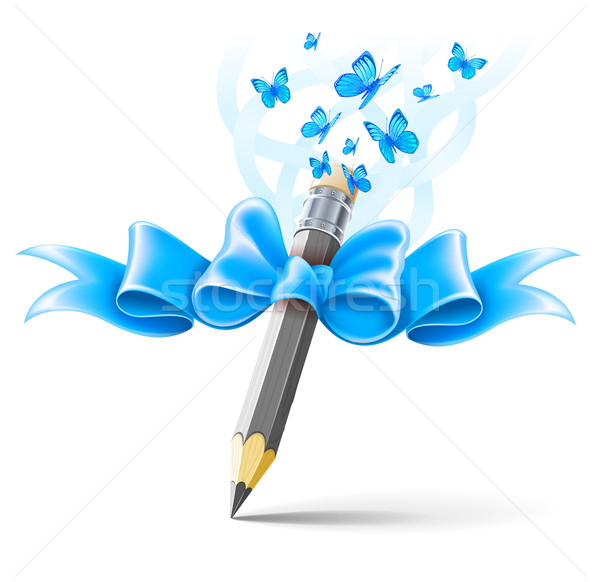 Подготовила воспитатель средней группыГромова Анжела Александровнаг. Тверь, 2016«Каждый ребенок – художник.Трудность в том, чтобы остатьсяхудожником, выйдя из детского возраста.»Пабло ПикассоВ последние годы меняются содержание и задачи изобразительной деятельности. Если несколько лет тому назад ставили детей в рамки копирования образца, показывая последовательность и приёмы рисования, учили изображать объекты реалистического мира, то сейчас, используя новые, инновационные программы и педагогические технологии, мы стараемся, не навязывая детям свою точку зрения, реализовать свой творческий потенциал. Для этого необходимо умелое и целенаправленное руководство творческим развитием детей.Огромное значение в раскрытии творческого потенциала детей имеет нетрадиционное рисование. Чтобы привить любовь к изобразительному искусству, вызвать интерес к рисованию, нужно начинать с младшего дошкольного возраста, используя нетрадиционные способы изображения. Такое рисование доставляет детям множество положительных эмоций, раскрывает возможность использования хорошо знакомых им предметов в качестве художественных материалов, удивляет своей непредсказуемостью.И как сказал один мудрец" "Ребенок - это не сосуд, который надо наполнить, а огонь, который надо зажечь".Перед нашим государством, школой, воспитателями и родителями вырастает задача чрезвычайной важности: добиться того, чтобы каждого из тех, кто сейчас ходит в детский сад и, кто еще должен родиться, вырастить не только здоровым и крепким человеком. Но и – обязательно! – инициативным, думающим работником, способным на творческий подход к любому делу, за которое он бы не взялся.Существует много техник нетрадиционного рисования, их необычность состоит в том, что они позволяют детям быстро достичь желаемого результата. Например, какому ребёнку будет неинтересно рисовать пальчиками, делать рисунок собственной ладошкой, ставить на бумаге кляксы и получать забавный рисунок. Изобразительная деятельность с применением нетрадиционных материалов и техник способствует развитию у ребёнка:• Мелкой моторики рук и тактильного восприятия;• Пространственной ориентировки на листе бумаги, глазомера и зрительного восприятия;• Внимания и усидчивости;• Мышления;• Изобразительных навыков и умений, наблюдательности, эстетического восприятия, эмоциональной отзывчивости;• Кроме того, в процессе этой деятельности у дошкольника формируются навыки контроля и самоконтроля.Дети хорошо принимают ранее неизвестные им способы изображения одних и тех же объектов. Рисование нетрадиционными способами, увлекательная, завораживающая деятельность, которая удивляет и восхищает детей. Основной принцип работы "Учение через увлечение" Первоначально необходимо вызвать у детей удивление. Вторая задача дать возможность испытывать удовольствие на занятиях. Следующий этап - увлеченность. И заключительный - успех! Таким образом, у детей формируется эмоционально положительное отношение к процессу рисования. Появляется устойчивый интерес к изобразительной деятельности.Хочу рассказать вам о нескольких интересных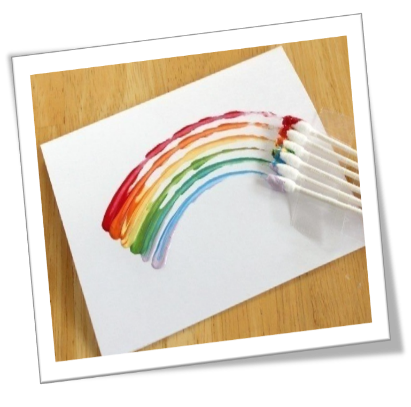 технологиях нетрадиционного рисования.             Нетрадиционное рисование в младшей группеТак как дети младшего дошкольного возраста, только начинают знакомиться с нетрадиционным рисованием, то на занятиях их лучше начинать знакомить с самыми простыми методиками: рисованием руками и штампованием.Рисование рукамиДля таких занятий понадобятся: белая бумага, кисти, краски (гуашь или пальчиковые), тряпочка или салфетка для вытирания рук. Суть такого рисования заключается в том, что используя вместо кисточки руку и ее части оставляя ими отпечатки, получить интересные рисунки: заборчик, солнышко, ежика, а можно и просто печатать пальчиком.Работа со штампомДети очень любят что-то штамповать, поэтому они с радостью печатают контур нужной фигурки. При желании потом этим фигуркам можно дорисовать внутри нужные детали.Нетрадиционное рисование в средней группеВ этот период дети продолжают рисовать руками, знакомятся с рисованием и печатанием различными предметам (листьями, ватными палочками, нитками и др.), техникой тычка жесткой кистью.Печатание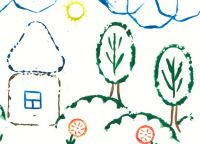 Можно использовать: поролон, смятую бумагу, пенопласт, листья, ватные палочки и многое другое. Понадобится: предмет, оставляющий нужный отпечаток, мисочка, гуашь, штемпельная подушечка из тонкого поролона, белая бумага. Методика рисования: рисунок у детей получается в результате того, что ребенок прижимает предмет к пропитанной краской подушечке и потом наносит оттиск на белую бумагу. Чтобы изменить цвет, следует вытереть штамп и поменять мисочку с краской.Ниткография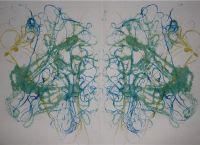 Понадобится: нитка, кисточка, мисочка, краски гуашь, белая бумага.Методика рисования очень проста: ребенок складывает пополам лист бумаги, потом наносит выбранный цвет на нитку, выкладывает ее на одну сторону бумаги, а второй прикрывает сверху, потом хорошо проглаживает и быстро выдергивает нитку. Когда лист раскрывается, там получается какое-то изображение, которое можно дорисовать до задуманного образа.Техника тычка жесткой кистью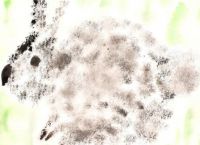 Понадобится: жесткая кисть, краска гуашь, белый лист с нарисованным карандашом контуром.Методика рисования: дети делают слева направо по линии контура рисунка тычки кисточкой с краской, не оставляя между ними белого места. Внутри полученного контура дети закрашивают такими же тычками, сделанными в произвольном порядке. При необходимости рисунок можно дорисовать тонкой кисточкой.Нетрадиционное рисование в старшей группеВ старшей группе дети знакомятся уже с более сложными техниками: рисование песком, мыльными пузырями, кляксографией, печатанием по трафарету, монотипией, пластилинографией, смешиванием акварели с восковыми мелками или свечой, набрызгом.Рисование акварелью по свечке или по восковым мелкам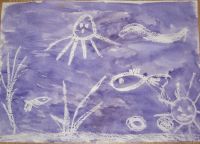 Понадобится: восковые мелки или свечка, плотная белая бумага, акварель, кисти.Методика рисования: дети сначала рисуют восковыми мелками или свечой на белом листе, а потом закрашивают его весь акварелью. Рисунок, нарисованный мелками или свечой, останется белым.Монотипия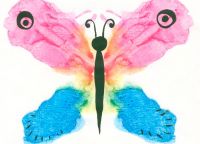 Понадобится: бумага белого цвета, кисти, краски (гуашь или акварель).Методика рисования: дети складывают белый лист пополам, на одной стороне рисуют половинку заданного предмета, а потом лист опять складывается и хорошо проглаживается, чтобы еще не высохшая краска отпечаталась на второй половине листа.Кляксография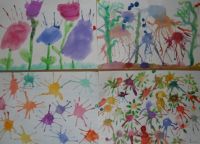 Понадобится: жидкая краска (акварель или гуашь), кисточка, белая бумага.Методика рисования: ребенок, набрав краски на кисточку, с некоторой высоты капает на середину листа, потом бумагу наклоняет в разные сторону или дует на полученную каплю. Фантазия потом подскажет, на кого стала похожа полученная клякса.Мраморирование - это очень интересная и необычная техника создания фонов (рисование на воде, похожих по рисунку на мрамор). Более утонченный его вариант - древнее турецкое искусство ebru. Чтобы освоить это искусство в совершенстве, нужны годы, но, я думаю, попробовать можно. Необходимы специальные краски, можно конечно использовать и масленые, добавив в них немного растворителя, но мы с вами, дорогие коллеги, работаем с детьми, посторонние неприятные запахи не нужны, да и нужна такая техника, чтобы ее мог выполнить дошкольник, и не только ребенок из подготовительной группы, но и детки из групп младше.Расскажу тоже об мраморированнии, но рисование не на воде, а на пене для бритья. В чем плюсы: в доступности средств: пена для бритья, пищевой краситель или жидкие акриловые краски, листы бумаги, бумажные салфетки, пипетки, стэки, клеенчатые индивидуальные салфетки, зубочистки……Рисунки из «подручных» красокСамое любимое занятие у детей - это рисование. Но порой рисование красками, фломастерами, карандашами надоедает и становится утомительным. Что же придумать? Элементарно! Берем натуральный кофе!Раствор делается просто: 1 ст. ложка кофе, 1 ст. ложка горячей воды. Чем меньше воды, тем темнее "краска". Для наилучшего результата, рисовать кофе лучше на акварельной бумаге (или любой другой, слегка шероховатой). Когда рисунок высохнет, кроме получившегося шедевра Вас будет ждать еще один маленький сюрприз: рисунок получится глянцевый и очень ароматный! А ещё таким раствором можно тонировать бумагу.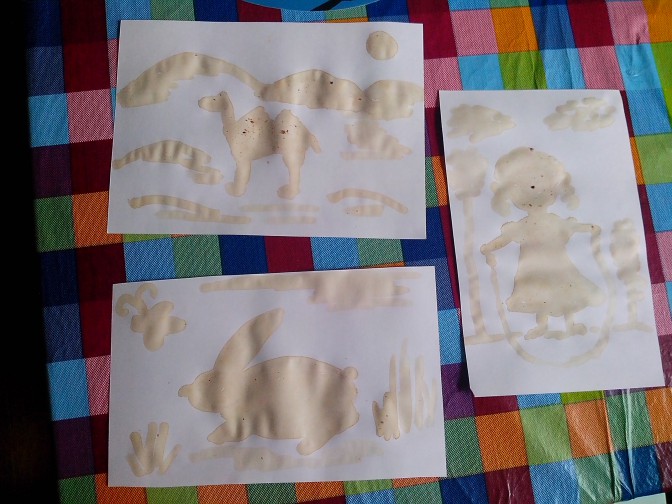 Рисование пальчиком или ладошкой - этот метод рисования помогает ребёнку почувствовать свободу творчества, даёт взаимодействие с изобразительным материалом (с краской) без кисточки. Рисуя пальцами или ладошкой, ребёнок получает необыкновенное чувственное наслаждение при тактильных контактах с краской, бумагой, водой.А вот техника «Выдувание» - развивает фантазию детей, тренирует лёгкие, благотворно сказывается на развитии плавности речевого дыхания, развивает нестандартное решение, будит воображение.Техника «Прижми и отпечатай» - привлекает детей процессом печатания, угадывания того, что получится в результате оттиска разнообразных материалов (пробки, поролон, пуговицы, банки с дном разного размера, крышки и т.д.)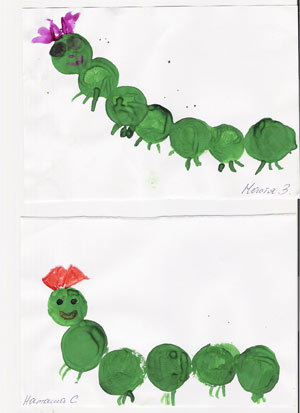 Техника «Рисование мозаичными мазками» - пробуждает фантазию, развивает творчество, даёт возможность отойти от традиционных способов изображения, сохраняя при этом реалистичность художественного образа.Можно использовать технику «Рисование углём» - уголь позволяет получить линию бархатистого чёрного цвета или чёткие глубоко чёрные линии.Такой вид рисования как «Смешение красок на листе» - позволяет развить фантазию, творческий подход к изображению, смелость.Есть ещё интересный нетрадиционный приём «Набрызг». Это очень непростая техника. Её суть состоит в разбрызгивании капель краски. Данная техника требует усидчивости, терпения.Очень интересны и такие приёмы как рисование «Тычком» (жёсткая кисть, ватная палочка или рисование от пятна и т.д.) Нетрадиционных техник рисования много, ведь рисовать можно чем угодно, лишь бы было воображение.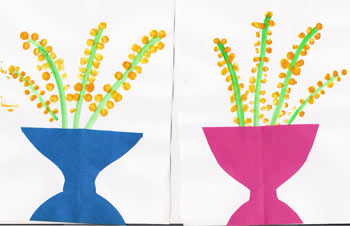 Актуальность использования нетрадиционного рисования в детском саду заключается в том, что такое рисование вызывает у детей только положительные эмоции, так как дети не боятся ошибиться, становятся более уверенными в своих силах и у них появляется желание рисовать.Приложение №3Мастер-класс для родителей«Нетрадиционные техники рисования с детьми дошкольного возраста»Цель: познакомить родителей с нетрадиционными техниками рисования.Задачи:1. Формировать у родителей умение организовывать совместную творческую деятельность с детьми среднего дошкольного возраста через использование нетрадиционных техник рисования.2. Развивать внутрисемейные связи, эмоциональное позитивное семейное общение, умение общие интересы и занятия.3. Апробировать новые нетрадиционные формы работы с семьей, как фактор позитивного эмоционального развития ребенка.Оборудование:- рабочее место для каждого родителя;- альбомные листы,- гуашь в тарелочках с губкой на каждый стол;- акварельные краски;- шерстяные нитки;- блюдца с водой;- непроливайки с водой;- кисточки разного размера;- образцы рисунков с нетрадиционными техниками.Содержание мероприятия:- Уважаемые родители, я очень рада встрече с вами!Дошкольное детство – очень важный период в жизни детей. Дети с раннего возраста пытаются отразить свои впечатления об окружающем мире в своих рисунках. Изобразительная деятельность приносит много радости дошкольникам. Потребность в рисовании находится у них на генетическом уровне, копируя окружающий мир, они изучают его.Многим известно о важности развития мелкой моторики и координации движений пальцев рук. Известный исследователь детской речи М. М. Кольцова отмечала, что кисть руки надо рассматривать как орган речи. Если развитие движений пальцев рук соответствует возрасту, то и речевое развитие находится в пределах нормы.В процессе рисования развитие речи осуществляется в нескольких направлениях:1. Обогащается словарь.2. Происходит становление речи как средства общения.3. Совершенствуются все функции речи.Во время работы я столкнулась с проблемой, дети боятся рисовать, потому что, как им кажется, они не умеют, и у них ничего не получится. Навыки изобразительной деятельности у детей слабо развиты. Детям не хватает уверенности в себе, воображения, самостоятельности. Практика показала, что включение в работу с детьми нетрадиционных техник рисования даёт им возможность попробовать разнообразные способы передачи изображения, даёт толчок к исследованиям и эксперименту, обогащает знания детей о предметах, материалах, их свойствах и способах применения.Кроме этого, развивается сенсорная сфера, эстетическое мировосприятие, совершенствуются графические навыки и умения. Происходит развитие наглядно-образного и словесно-логического мышления, активизируется самостоятельная мыслительная и речевая деятельность детей.Рисование нетрадиционными способами, увлекательная деятельность, которая удивляет и восхищает детей любого возраста.Сколько в мире интересных вещей и предметов (зубная щётка, расчески, поролон, пробки, пенопласт, катушка ниток, свечи, палочки, шишки, листочки и т. д., с помощью их можно развить интерес, любопытство, творчество, воображение и фантазию детей. Нетрадиционные техники рисования создают атмосферу непринужденности, открытости, раскованности, способствуют развитию инициативы, самостоятельности детей, создают эмоционально-положительное отношение к изобразительной деятельности. Он уже не боится, что у него что-то не получится. Немного нетрадиционной техники, доступной ребенку, и пятно на листе превращается в розового слона, белого медведя, бабочку, осенний лес и т. д. Ребенок остается доволен результатом, а, следовательно, становится уверенным, умелым, совершенствуется моторика его рук и состояние речи.Существует множество нетрадиционных техник рисования, которые можно использовать в дошкольном возрасте:• рисование пальчиками• рисование ватными палочками• рисование ладошками• оттиск печатками• оттиск поролоном• свеча и акварель и многое другое.Каждая из нетрадиционных техник рисования - это маленькая игра. Основная цель - развивать у детей речь, элементы воображения, образного мышления, волевые проявления, желание практически действовать и испытывать чувство удовлетворения от выполненной работы.Их использование позволяет детям чувствовать себя раскованнее, смелее, непосредственнее, формирует у детей потребность делиться впечатлениями.А теперь, я предлагаю родителям немного поиграть. Приглашаю вас в «Творческую мастерскую».Первый нетрадиционный способ рисования с которым мы познакомимся, называется «Рисование по мокрому листу».В детском саду детям очень нравиться эта техника. Главное подойти к этому виду рисования с детьми творчески и с юмором. Расплылась клякса? Не беда! Ее всегда можно превратить во что-то интересное и смешное. Может быть даже и совсем не в то, что задумывалось в самом начале. Это очень весело, попробуйте.При рисовании на мокром листе вовсе не обязательно рисовать что-то определённое. Ребёнок получает возможность просто повозиться с красками.Рисовать по мокрому листу могут как старшие, так и младшие дошкольники. Альбомный лист для рисования по мокрому фону нужно брать очень плотные. Рисовать нужно только акварельными красками. Понадобятся беличьи или колонковые кисточки разных размеров.Техника рисования по мокрому листуРисуют по мокрому листу легкими прикосновениями кончиком кисточкой. При прикосновении кисточкой с краской к мокрому листу, краска должна растекаться примерно на 1-2 сантиметра в диаметре вокруг кисточки.Если краска не растекается значит вы не достаточно смочили лист. Если краска бесформенно растекается очень сильно, значит воды слишком много. Лишнюю воду можно убрать сухой кисточкой или губкой.Можно не смачивать весь лист сразу, а смочить только то место где будете сейчас рисовать. Напоминаю, что рисовать по мокрому фону нужно только кончиком кисти и акварельным красками.Что же можно рисовать по мокрому фону? Да все что подскажет фантазия ребенка! Даже простое раскрашивание различными цветами может выльется в замысловатые красивые узоры.Очень правдоподобными получаются рисунки, тема которых так или иначе связана с водой: рыбки в водоеме или аквариуме, море, облака с дождем. Очень живыми получаются цветы.Можно по мокрому листу рисовать только фон для будущего рисунка. А можно с помощью трафарета нарисовать какую-то фигуру (например животное) и мокрым сделать фон только во круг этой фигуры.Фантазируйте!Маленькие дети любят оставлять на бумаге кляксы. Родители, недооценивая «шедевры» собственных детей, избавляются от непонятных рисунков. Но, оказывается, из оставленных клякс можно создать уникальный рисунок. Кстати, существует даже такая техника рисования — кляксография.Кляксография техника рисованияДля этого в угол листа с помощью кисти наносят большую кляксу. Важно, краска должна быть очень жидкой. Затем с помощью питьевой трубочки начинают раздувать краску по поверхности бумаги. Желательно направлять акварель в разные стороны. Теперь присмотритесь к полученному рисунку, что он вам напоминает? Может быть, рябиновый куст?Если да, то следует завершить рисунок, нарисовав на ветке красные плоды. Для этого воспользуйтесь ватной палочкой. Просто смочите «инструмент» в краске нужного цвета и прорисуйте рябиновые листочки и ягодки. Полученный рисунок при желании можно украсить оригинальной рамкой.Первые несколько уроков ребенку может потребоваться помощь взрослых. Чаще всего малыши не могут сразу разглядеть в кляксе знакомые очертания.Продолжим наш мастер-класс. Далее нас ждет нетрадиционный способ рисования, который называется ниткография.Итак, за дело! Технология выполнения "ниткографии" необычайно проста.Техника рисования ниткографияБерём белый лист бумаги, формат А-3 и сгибаем пополам – такой вариант приемлем на начальном обучении, а если вы увлечётесь, то можно брать 2 листа, не скрепленных между собой. Набираем краску на нитку с помощью кисти: нить опускаем в тушь, или краску. Произвольно укладываем нитку с краской петлями и зигзагами на лист бумаги. После того, как смоченная краской нить уложена, ее накрывают вторым листом. Оба листа плотно прижимают друг к другу рукой, а нить вытягивают за конец. Хорошо использовать толстую шерстяную нить - ворс оставляет на бумаге самые замысловатые силуэты. На одном листе можно укладывать ниткой несколько цветов. Они могут у Вас переплетаться между собой, а могут быть отпечатаны отдельно друг от друга.Каждый раз получается два одинаковых рисунка. Их можно смотреть с любой стороны. так же можно с помощью кисточки закончить рисунок, дорисовав при необходимости, глазки, носики усики и тд.И последний способ в нетрадиционной технике рисования – это Монотипия.Монотипия считается одной из простейших нетрадиционных техник рисования (от греческого monos — один, единый и tupos — отпечаток).Это простая, но удивительная техника рисования красками (акварелью, гуашью и пр.) . Она заключается в том, что рисунок рисуется на одной стороне поверхности и отпечатывается на другую.Полученный отпечаток всегда уникален, т. к. создать две одинаковых работы невозможно. Полученные кляксы можно оставить в первоначальном виде, или продумать подходящий образ и дорисовать недостающие детали. Количество красок в монотипии — любое.Для рисования в технике «Монотипия» нам понадобится: плотная бумага любого цвета, гуашевые или акварельные краски, кисти, банка с водой, салфетки.- Вот и закончился наш мастер-класс, посвященный нетрадиционным формам рисования. Все эти способы рисования вы можете применять дома вместе с детьми. Надеюсь вам понравилось рисовать различными способами и предлагаю вам сделать выставку из работ, которые вы сделали.Приложение 4Мастер-класс для родителей средней группыТема: «Знакомство с нетрадиционными техникамирисования «пальчиковая живопись, штампование, рисование пластилином»Цель: вовлечение родителей в совместную деятельность с детьми.Задачи:1. Формировать у родителей умение организовывать совместную творческую деятельность с детьми младшего дошкольного возраста через использование нетрадиционных техник рисования.2. Развивать внутрисемейные связи, эмоциональное позитивное семейное общение, умение находить общие интересы и занятия.3. Апробировать новые нетрадиционные формы работы с семьей, как фактор позитивного эмоционального развития ребенка.Участники «Мастер — класса» родители воспитанников младшей группы.Предварительная работа:Организация пространства для проведения «Мастер — класса».Подготовка материалов: -рабочее место для каждого ребенка с родителем;- ежик игрушечный;- лист ватмана, затонированный под осенний лес, закрепленный на стене;- 1/2 альбомного листа с нарисованным шаблоном ежа на каждого ребенка;вырезанный из ватмана шаблон яблока на каждого ребенка;- гуашь серая в блюдце на каждый стол;- гуашь желтая, красная, оранжевая в одном блюдце на каждый стол;- пластилин желтый, зеленый, красный на каждый стол;- влажные и бумажные салфетки на каждого ребенка;- поролоновые штампы в форме листка;- кисточки №3 на каждого ребенка;- баночки для кистей;- нарезанный двухсторонний скотч на каждый стол;- ножницы;- корзинка;- CD - проигрыватель;- запись спокойной мелодии для фона;- запись шума ветра;- сладкое угощение для детей.План:1. Экскурсия по группе.2. Представление «Будем знакомы»3. Практические занятия.4. Раздача буклетов – памяток для родителей.5. Обмен мнениями, впечатлениями.6. Рефлексия.Ход «Мастер — класса»Воспитатель:- Приветствую Вас, уважаемые родители в нашей уютной группе. Я очень рада, что Вы нашли время и пришли на наш мастер-класс, надеюсь, что Вы узнаете много интересного и полезного для себя.-Уважаемые родители, не стесняйтесь, задавайте вопросы прямо по ходу мероприятия, либо после мастер-класса, как Вам будет удобно, я постараюсь на них ответить.- Предлагаю познакомиться поближе, ведь нам предстоит тесное сотрудничество и общение друг с другом на протяжении всего дошкольного детства Ваших детей. Поиграем в коммуникативную игру «Будем знакомы» - мы будем передавать друг другу «волшебную палочку» и называть свое имя.Воспитатель берет в руки карандаш, представляется, коротко рассказывает о себе (стаж работы, образование, на каких возрастных группах работал, родителям это всегда интересно). Передает карандаш родителям, родители называют свое имя, стоя в кругу и передавая друг другу «волшебную палочку».- Вот мы и познакомились, уважаемые родители, и, обратите внимание, как легко мы превратили обычный карандаш в волшебную палочку! В этом и заключается сила воображения, когда в умственном плане происходят преобразования одних предметов в другие, придумываются небылицы и многое другое.2. Формирует у детей умение детей свободно выражать свой замысел, работать с разнообразным материалом.4. Развивает уверенность в собственных силах, навыки мелких движений пальцев, кисти рук.6. Способствует формированию положительных черт характера, как аккуратность, трудолюбие, самостоятельность, активность, усидчивость.7. Во время работы дети получают эстетическое удовлетворение.К нетрадиционным техникам рисования относятся: отпечатывание, кляксография, штампование, рисование ладонью и пальцами, набрызг, рисование по ткани, рисование различными крупами и т. д. И сегодня мне хотелось бы познакомить вас с наиболее интересными, на мой взгляд, нетрадиционными техниками рисованияЗанятия по рисованию с использованием нетрадиционных техник не утомляют дошкольников, у них сохраняется высокая активность, работоспособность на протяжении всего времени, отведенного на выполнение задания.ПечатаниеМожно использовать: поролон, смятую бумагу, пенопласт, листья, ватные палочки и многое другое.Понадобится: предмет, оставляющий нужный отпечаток, мисочка, гуашь, штемпельная подушечка из тонкого поролона, белая бумага.Методика рисования: рисунок у детей получается в результате того, что ребенок прижимает предмет к пропитанной краской подушечке и потом наносит оттиск на белую бумагу. Чтобы изменить цвет, следует вытереть штамп и поменять мисочку с краской.НиткографияПонадобится: нитка, кисточка, мисочка, краски гуашь, белая бумага.Техника тычка жесткой кистьюПонадобится: жесткая кисть, краска гуашь, белый лист с нарисованным карандашом контуром.Рисование акварелью по свечке или по восковым мелкамПонадобится: восковые мелки или свечка, плотная белая бумага, акварель, кисти. Методика рисования: дети сначала рисуют восковыми мелками или свечой на белом листе, а потом закрашивают его весь акварелью. Рисунок, нарисованный мелками или свечой, останется белым.МонотипияПонадобится: бумага белого цвета, кисти, краски (гуашь или акварель) .КляксографияПонадобится: жидкая краска (акварель или гуашь, кисточка, белая бумага. Методика рисования: ребенок, набрав краски на кисточку, с некоторой высоты капает на середину листа, потом бумагу наклоняет в разные сторону или дует на полученную каплю. Фантазия потом подскажет, на кого стала похожа полученная клякса.Набрызг для фонаНабрызг краски зубной щеткой широко используется для фона будущих картин. Для него помимо краски и щетки понадобится еще и небольшой кусочек картона или линейка.Воспитатель:Послушайте загадку.Сердитый недотрогаЖивет в глуши лесной,Иголок очень много,А нитки - ни одной.(ежик)(вносит ежика)Еж: Здравствуйте ребята! Здравствуйте мамы и папы! Вы меня узнали?Дети: Да, ежик!Еж: А, вы ребята знаете, что осенью ежики засыпают на всю зиму, как медведи?Дети: (ответы) .Еж: Вот и мои друзья все уснули, а мне так хочется еще немного поиграть!Воспитатель: Ребята, давайте поможем ежику! Нарисуем для него друзей!Дети: Давайте нарисуем!Воспитатель: Посмотрите на свои листочки. Чего-то не хватает?Дети: Иголок у ежа!Ведущий: Тогда давайте их нарисуем с помощью наших пальчиков.Воспитатель: используем технику «пальчиковая живопись» – это рисование пальчиками, ладошкой, кулачком. Ребенок обмакивает палец или ладонь в краску и отпечатывает его на бумаге (руки вытираются мокрой ветошью). Можно краску наносить кисточкой. Давайте попробуем все вместе (совместное рисование родителей и детей) .Воспитатель: А теперь, давайте унесем наших ежат на полянку!(прикрепляют на скотч, на плакат)Стихотворение «Ёж»Серый ёжик весь в иголках,Словно он не зверь, а ёлка.Хоть колюч молчун лесной –Ёжик добрый, а не злой.Еж: Спасибо ребята, мамы и папы за таких хороших друзей! А теперь я приглашаю всех вас и моих друзей ежат поиграть.Подвижная игра «Еж с ежатами»Под огромною сосной, (дети бегут с родителями друг за другом)На полянке лесной,Куча листьев где лежит,Еж с ежатами бежит.Мы вокруг все оглядим, (повороты головой)На пенечках посидим, (приседают)А потом все дружно спляшем, (притопывают ногами)Вот так ручками помашем. (фонарики)Помахали, покружились (кружатся)И домой заторопились. (расходятся по местам)(включается запись с шумом ветра)Воспитатель:Слышите, что это шумит.Догадались, что это?Дети: ветер!Воспитатель: Конечно, ветер! Такой сильный, что все листочки раздул, и нашему ежику сейчас нечем застелить свою норку. Давайте ребята, мамы и папы нарисуем для ежика листочки. Ежики застелют листочками свою норку, и им будет очень тепло зимой!Воспитатель: Используем технику «штампование» – рисование штампами из разных материалов: пенопласт, ластик, поролон, мятая бумага, листья, картофель, ткань и т. д.(Рисование листочков)Листья остаются на столе, проводится пальчиковая игра«Осенние листья»Раз, два, три, четыре, пять, (загибают пальчики)Будем листья собирать (сжимают кулачки)Листья березы,Листья осины,Листики тополя, (загибают пальчики)Листья рябины,Листики дуба мы соберем,Ежикам нашим мы их унесем. (собирают в корзинку)(проводится два раза, на правую и левую руку)Воспитатель: Молодцы, ребята, мамы и папы. А теперь давайте подарим листочки нашим ежам!(прикрепляют на скотч, на плакат)Еж: Спасибо ребята, мамы и папы за листочки, нам будет тепло всю зиму.Воспитатель: Ребята, мамы и папы, а давайте угостим наших ежиков!Дети: Давайте.Воспитатель: Как вы думаете, что любят ежики?Дети: (ответы)Воспитатель: Конечно, ежики любят яблоки. И, сейчас мы с вами приготовим для ежа вкусное угощение.Воспитатель: Используем технику «намазывание» – это рисование пластилином. Ребенку предлагаются листы картона с готовым контурным рисунком. Пластилин размягчают, и начинают вмазывать от контура к середине кругообразными движениями.(Рисование пластилином)Воспитатель: Давайте, сложим яблочки в корзинку и подарим их ежику!(складывают в корзинку и дарят ежику)Еж: Спасибо, ребята за угощение. Я тоже приготовил для вас сладкие подарки! (угощает яблоками из корзины)Еж: Ну, а теперь и нам пора в теплую норку. До свидания ребята.Дети: До свидания, ежики.Еж: Увидимся весной!Таким образом, использование нетрадиционных техник рисования в работе с детьми - это огромная возможность для детей думать, пробовать, искать, экспериментировать, а самое главное развиваться.Далее родителям предлагается взять в руки осенние листья из картона и покружиться под спокойную музыку, представив, будто они осенние листочки.- Ребята, давайте нарисуем, как летят красивые осенние листочки. На голубом фоне листа при помощи пальчиков с краской желтого, оранжевого цвета наносятся мазки – «осенние листья» разлетелись по ветру, окуная пальчик в краску желтого цвета наносим пятна по всему листу, следующий пальчик – в красную, ритмично располагая пятна между желтыми листочками.- Молодцы, как красиво получилось!Воспитатель:- А теперь настало время превращаться в родителей, взмах волшебной палочкой «Раз, два, три, четыре, пять - вы родители опять!».Воспитатель:- Уважаемые родители, надеюсь, Вы получили массу положительных эмоций, выполняя эти несложные, но очень полезные упражнения. Предлагаю Вам посмотреть слайды «Мы маленькие художники»- рисунки ваших детей.Воспитатель:Не забудьте только сфотографировать произведение, чтобы было что показать остальным членам семьи, похвала, как для детей, так взрослых является мощным стимулом продолжения начатой деятельности.Воспитатель:- Уважаемые родители, вот и подошел к концу мастер-класс, предлагаю Вам оценить прошедшее мероприятие в нашей книге отзывов. Свои пожелания, замечания, что понравилось, и что наоборот, Вам хотелось бы изменить, хотели бы Вы еще принять участие в подобном мероприятии какие вопросы Вы хотели бы рассмотреть при следующей встрече, Вы можете оставить также в нашей книге отзывов или в гостевой книге на сайте детского сада. Приложение №5Мастер – класс для родителей старшей группы«Удивительное рисование»Цель:Продолжать знакомить родителей с использованием нетрадиционных техник рисования с детьми дошкольного возраста.Задачи:Познакомить с разными техниками рисования;Развивать интерес различным нетрадиционным способам изображения предметов на бумаге;Способствовать развитию интереса к художественно-эстетической деятельности;Развивать творческие способности и экспериментирование;Воспитывать чувство прекрасногоМатериал:Акварельные краски, гуашь, тушь, свеча, акварельные карандаши, листы бумаги, кисти.Размещение:Участники мастер-класса садятся за столы, на которых расположены материалы для изобразительной деятельности.Ход мастер-класса:Воспитатель: добрый вечер, уважаемые родители! Сегодня ямы продолжим с вами путешествие по удивительной стране Рисования  Творческий подход к решению любой задачи возникает у ребёнка только в том случае, если он знаком с множеством способов и вариантов её решения. Выбор того или иного приёма при создании изображения, обусловлен умением наблюдать, всматриваться в окружающее, замечая не только яркие, бросающиеся в глаза детали, но и нюансы. Мало научить детей ремесленным навыкам, приёмам работы различными художественными материалами, главное – пробудить в них чувства, личностное отношение к задуманному произведению.1. Рисование свечойСредства выразительности: цвет, линия, пятно, фактураМатериал: свеча, плотная бумага, акварель, кистиСпособ получения изображения: рисуем свечой на бумаге. Затем закрашиваем лист акварелью в один или несколько цветов. Рисунок свечой остаётся белым.2. Монотопия предметнаяСредства выразительности: пятно, цвет, симметрияМатериал: плотная бумага любого цвета, кисти, гуашь или акварельСпособ получения изображения: складываем лист бумаги вдвое и на одной его половине рисуем половину изображаемого предмета (предметы выбираются симметричные). После рисования каждой части предмета пока не высохла краска, лист снова складывается пополам для получения отпечатка. Затем изображение можно украсить, также складывая лист после рисования нескольких украшений.3. Кляксография с трубочкойСредства выразительности: пятноМатериал: бумага, тушь либо жидко разведённая гуашь в мисочке, пластиковая ложечка, трубочка (соломинка для напитков)Способ получения изображения: зачерпываем пластиковой ложкой краску, выливаем её на лист, делая небольшое пятно (капельку). Затем на это пятно дуем из трубочки, так чтобы её конец не касался ни пятна, ни бумаги. При необходимости процедура повторяется. Недостающие детали дорисовываются.4. Акварельные карандашиСредства выразительности: пятно, цвет, линияМатериал: плотная бумага, акварельные карандаши, губка, вода в блюдечкеСпособ получения изображения: смачиваем бумагу водой с помощью губки, затем рисуем на ней карандашами. При высыхании бумага снова смачивается.Воспитатель: сегодня мы познакомились еще с 4 нетрадиционными приёмами изображения. Заинтересовав своего ребенка этим увлекательным занятием, вы сможете развить его творческие способности, внимание, мелкую моторику. Придумывайте, рисуйте, творите!Приложение № 6Мастер-класс для родителей средней группыТема: «Нетрадиционные техники рисования с детьми дошкольного возраста. Рисование мятой бумагой»Цель: познакомить родителей с нетрадиционными техниками рисования.Задачи:1. Формировать у родителей умение организовывать совместную творческую деятельность с детьми среднего дошкольного возраста через использование нетрадиционных техник рисования.2. Развивать внутрисемейные связи, эмоциональное позитивное семейное общение, умение общие интересы и занятия.3. Апробировать новые нетрадиционные формы работы с семьей, как фактор позитивного эмоционального развития ребенка.Оборудование:- рабочее место для каждого родителя;- альбомные листы,- гуашь в тарелочках с губкой на каждый стол;- влажные и бумажные салфетки на каждого;- ватные палочки, листочки бумаги,- образцы рисунков с нетрадиционными техниками.Содержание мероприятия:1. Уважаемые родители, я очень рада встрече с вами!Дошкольное детство – очень важный период в жизни детей. Дети с раннего возраста пытаются отразить свои впечатления об окружающем мире в своих рисунках. Изобразительная деятельность приносит много радости дошкольникам. Потребность в рисовании находится у них на генетическом уровне, копируя окружающий мир, они изучают его.Многим известно о важности развития мелкой моторики и координации движений пальцев рук. Известный исследователь детской речи М. М. Кольцова отмечала, что кисть руки надо рассматривать как орган речи. Если развитие движений пальцев рук соответствует возрасту, то и речевое развитие находится в пределах нормы.Моторные центры речи в коре головного мозга человека находятся рядом с моторными центрами пальцев, поэтому, развивая речь и стимулируя моторику пальцев, мы передаем импульсы в речевые центры, что и активизирует речь.В процессе рисования развитие речи осуществляется в нескольких направлениях:1. Обогащается словарь.2. Происходит становление речи как средства общения.3. Совершенствуются все функции речи.Во время работы я столкнулись с проблемой, дети боятся рисовать, потому что, как им кажется, они не умеют, и у них ничего не получится. Навыки изобразительной деятельности у детей слабо развиты. Детям не хватает уверенности в себе, воображения, самостоятельности. Практика показала, что включение в работу с детьми нетрадиционных техник рисования даёт им возможность попробовать разнообразные способы передачи изображения, даёт толчок к исследованиям и эксперименту, обогащает знания детей о предметах, материалах, их свойствах и способах применения. Кроме этого, развивается сенсорная сфера, эстетическое мировосприятие, совершенствуются графические навыки и умения. Происходит развитие наглядно-образного и словесно-логического мышления, активизируется самостоятельная мыслительная и речевая деятельность детей.Рисование нетрадиционными способами, увлекательная деятельность, которая удивляет и восхищает детей любого возраста.Сколько в мире интересных вещей и предметов (зубная щётка, расчески, поролон, пробки, пенопласт, катушка ниток, свечи, палочки, шишки, листочки и т. д., с помощью их можно развить интерес, любопытство, творчество, воображение и фантазию детей. Нетрадиционные техники рисования создают атмосферу непринужденности, открытости, раскованности, способствуют развитию инициативы, самостоятельности детей, создают эмоционально-положительное отношение к изобразительной деятельности. Он уже не боится, что у него что-то не получится. Немного нетрадиционной техники (доступной ребенку, и пятно на листе превращается в розового слона, белого медведя, бабочку, осенний лес и т. д. Ребенок остается доволен результатом, а, следовательно, становится уверенным, умелым, совершенствуется моторика его рук и состояние речи.Я приглашаю Вас посетить наш вернисаж «Цветы». Рассмотрим нетрадиционные техники, которые можно использовать в дошкольном возрасте:• рисование пальчиками• рисование ватными палочками (Пуантилизм)• рисование ладошками• оттиск печатками• оттиск поролоном• свеча и акварельКаждая из нетрадиционных техник рисования - это маленькая игра. Основная цель - развивать у детей речь, элементы воображения, образного мышления, волевые проявления, желание практически действовать и испытывать чувство удовлетворения от выполненной работы. Их использование позволяет детям чувствовать себя раскованнее, смелее, непосредственнее, формирует у детей потребность делиться впечатлениями.А теперь,  предлагаю вам немного поиграть. Приглашаю вас в «Творческую мастерскую».• Сегодня я вам открою один секрет рисования, посмотрите, что лежит на столе? (бумага, ватные палочки.) Зачем нам нужна бумага? Какая она? Давайте сомнем бумагу в комочек. окунем в тарелочку с краской. и посмотрите, оказывается бумагой тоже можно рисовать. А ватные палочки — их назначение? Посмотрите, я хочу нарисовать котенка, какая пушистая шерстка получается. Вы можете нарисовать любую зверюшку, птичку,. А ватной палочкой дорисовать мелкие детали. глазки, усики, полоски на шерстке. Вот какой котенок у меня получился.• Цель игры — развиваем сенсорную сферу — изучаем свойства бумаги, а также стимулируем познавательный интерес — оказывается бумага — предмет, который окружает нас каждый день, теперь предстала в новом ракурсе - ей можно рисовать! Происходит развитие наглядно- образного мышления, словесно-логического мышления, активизация самостоятельной деятельности — чем я могу рисовать? что я могу этим материалом нарисовать? Теперь запомню — смятой бумагой я могу изобразить — шерстку, иголки — фактуру.• Давайте, выйдем и полюбуемся, что получилось у нас. Родители- вам понравилось? А как нравится делать открытия вашим детям!• Я приготовила памятки для вас, с нетрадиционными техниками рисования, которые вы можете использовать дома. Желаю вам творческих успехов!Приложение № 7Мастер-класс для родителей старшей группыТема: «Шерстяная акварель»Цель: ознакомление с новой техникой «Шерстяная акварель»- способствование развитию умений «рисовать» окрашенной шерстью;Содействие осознанию ценности совместной деятельности.
Задачи: освоить приемы работы с шерстью;овладеть умением экономно использовать материал;создать условия для развития творческих способностей, воображения;воспитывать любовь к природе, эстетический вкус, аккуратность.Продолжительность М-К - 45 минут
Подготовка:- Расставить столы полукругом;- Оформить выставку работ в технике «шерстяная акварель»;- Разложить необходимые материалы и инструменты.Демонстрационный материал: работы в технике «Шерстяная акварель».Оборудование и материалы: ноутбук, мультимедиа проектор, музыкальные файлы, рамки со стеклом, ткань, клей, ножницы, окрашенная шерстяная пряжа, пинцеты, зубочистки или спицы, влажные губки, скотч.Методы:- Объяснительно-иллюстративный,- репродуктивный,- рассказ,- демонстрация: объектов, трудовых операций, наглядных пособий.Основные понятия и термины: «натуральная шерсть», «вискоза», «акрил», «фелтинг», «пасма».План мастер-класса:Организационный момент: приветствие – 2минуты,Постановка темы мастер-класса – 1 минута,Презентация нового материала - 7 минут,Практическая работа – 33 минуты,Подведение итогов мастер-класса – 2 минуты.Ход:1. Организационный момент: (приветствие, знакомство)2.Постановка темы мастер-класса (сопровождается презентацией на экране)«И в сорок лет, и в семь, и в пять 
Все люди любят рисовать. 
И каждый смело нарисует 
Всё, что его интересует. 
Всё вызывает интерес: 
Далёкий космос, ближний лес, Цветы, машины, сказки, пляски... 
Всё нарисуем! 
Были б краски, 
Да лист бумаги на столе, 
Да мир в семье и на Земле»3. Презентация нового материала:Любите ли вы рисовать? (ответы). Сегодня я вам предлагаю познакомиться с новым видом рисования – с необычным видом, который, как никакой другой, способствует развитию творческого воображения, эстетического вкуса, развитию мелкой моторики, согласованности в работе обеих рук и называется «Шерстяная акварель». Что это за вид рисования? Что общего между шерстью и акварельными красками? Ведь шерсть всегда ассоциируется у нас с вязанием, валянием. Оказывается очень, очень много общего. Но сначала ракурс в историю.С техникой валяния из шерсти люди знакомы тысячелетиями. Это, пожалуй, самая древняя техника изготовления текстиля на Земле: археологи дают первым валяным изделиям 8000 лет. Существует даже очень красивая легенда о первом ковре.Согласно этой легенде, возникновение первого валяного изделия связано с Великим потопом. Помещенные в Ноев Ковчег животные роняли свою шерсть на пол, а затем вбивали её копытами. Таким образом, был, якобы, создан первый валяный ковер.Издавна люди разводили животных специально для получения шерсти. Каких животных знаете вы? (ответы присутствующих).Правильно. Это – верблюды, овцы, ангорские и кашемирские козы, кролики, алькапы, ламы, овцебыки.С помощью валяния люди изготавливали одежду, теплую обувь, ковры, украшения, ткани для обтягивания жилищ, сумки-котомки, одеяла, головные уборы. Этот процесс кропотливый, трудоемкий, но результат стоит того. Валяная одежда дышит, как живая. Она легкая, теплая, не боится воды. Сегодня появились новые возможности. Существует большая цветовая гамма натуральной шерсти, а так же акрила, вискозы. С ее помощью можно создать настоящие произведения искусства: эксклюзивную одежду, украшения, игрушки в технике «фелтинг», картины. От мастера зависит, где его произведение найдет место – превратится в панно или украсит сумку, будет оформлено в рамку или станет частью гардероба.Произведения, созданные в технике мокрого и сухого валяния называют «Шерстяной акварелью», если они несут в себе художественный замысел, отражают настроения, чувства мастера. Только при помощи шерсти можно достигнуть необычного эффекта свечения, дымки, эффекта 3Д, которого не даёт ни масло, ни акварель, ни другие живописные техники. Нижний слой проступает сквозь все краски, которые будут положены после, в процессе «рисования».
На подготовленную основу наносится шерстяными цветными волокнами рисунок. После этого работа смачивается мыльным раствором и сваливается в единое целое. Так же как и акварельные краски могут «побежать» по мокрой бумаге, так и шерсть может где-то проявиться ярче, где-то изменить свой цвет или сместиться. Мастеру приходится подправлять работу.Но есть способ проще – сухая «шерстяная акварель»! Эти работы не надо смачивать, а можно сразу, как только картина завершена, накрывать ее стеклом и оформлять в рамку.И сегодня я предлагаю вам освоить эту технику «рисования». Для работы нам понадобятся материалы:Рамки со стеклом, ткань, клей, ножницы, окрашенная шерстяная пряжа, пинцет,зубочистки, влажная губка, скотч.Практическая работа.Инструктаж по технике безопасности при работе со стеклом, ножницами, пинцетом, спицей.Рассмотрим работу «Цветочный луг» (любую работу по Вашему желанию). Какие мысли, чувства у вас возникают при взгляде на эту картину? Какой несет в себе художественный замысел, настроение, чувства эта работа? (ответы присутствующих)Мне видится летнее утро. Я иду по лугу. Трава уже обсохла от утренней росы, она теплая и душистая. Я присела отдохнуть и смотрю на солнце, ромашки, васильки. Они так и манят наклониться и понюхать их, прикоснуться к нежным стебелькам, погладить их изящные лепестки. Подуть на них, улыбнуться. Красота и покой!Предлагаю «нарисовать» такой пейзаж.Сначала «рисуем» небо на нашей картине: тянем голубых и синих оттенков шерсть из общей  ленты клочками, которые называются «пасма» и укладываем на ткань горизонтально, стараясь прикрыть ее так, чтобы она стала незаметной.Далее «рисуем» разнотравье. Тянем пасмы из лент всех имеющихся оттенков зеленого и красиво под разными углами укладываем на ткань вертикально, стараясь прикрыть ее так, чтобы она стала незаметной. Формируем влажными руками жгутики – это отдельные травинки и стебли цветов. Измельчаем ножницами мелко шерсть. Белую - для ромашек, зеленую - для бутонов и синюю для васильков.Формируем цветы, как на картинке, скатывая влажными пальцами каждый лепесток, и укладываем с помощью пинцета на рабочую поверхность. Аккуратно прижимаем. Накрываем все стеклом, рассматриваем. Поправляем с помощью пинцета недочеты (если имеются). Вставляем все в рамку и любуемся красивой картиной!5.Подведение итогов мастер-класса Наша картина из шерсти готова. Желаю всем творческих успехов. Спасибо за внимание! Демонстрация готовых работ.Обмен впечатлениями.Рефлексия: Символическая с применением смайликов.Если понравилась техника и овладение прошло успешно – улыбающийся смайлик.Если техника не понравилась или не получилось овладеть данной техникой –грустный смайлик.Если техника не вызвала никаких эмоций – равнодушный смайлик.Список литературы и интернет ресурсов:Иттен Й. Искусство цвета. – М., 2011.Кнаке Ж. Картины из фетра своими руками: Практическое руководство- М. 2008Красникова Г. Все о войлоке и фильцевании. Приложение к журналу «Чудесные мгновения» М.: Агентство Дистрибьютор Прессы, 2007.Журналы «Рукоделие» 2012-2013гг.Мамонова М., Бублик В., Красникова Г. Всё о войлоке и фильцевании. Практическое  руководство. Приложение к журналу «Чудесные мгновения. Лоскутное шитьё». –  М «Астрея», 2007.Интернет ресурсы: http:// Stranamasterov.ruhttps://yandex.ru/images/search?text=шерстяная%20акварель 
http://community. livejournal. com/ru_crafts/118200.html видео по мокрому созданию картин 
https://info@m-w-m.ru Приложение №8Мастер - класс для педагогов «Нетрадиционная техника рисования – ниткография»«Чем больше мастерства в детской руке, тем умнее ребенок».В.А. Сухомлинский  Дети с самого раннего возраста  пытаются отразить свои впечатления об окружающем мире в своём изобразительном творчестве. Наблюдения за эффективностью рисования  в детском саду  приводят  к выводу о необходимости использования нетрадиционных  техник, которые создадут ситуацию успеха у воспитанников, сформируют устойчивую мотивацию к рисованию.            Рисование нетрадиционными способами, увлекательная, завораживающая деятельность, которая удивляет и восхищает детей. Существует много техник нетрадиционного рисования, одной из которых и является ниткография, их необычность состоит в том, что они позволяют детям быстро достичь желаемого результата. Например, какому ребёнку будет неинтересно рисовать пальчиками, нитками, ставить на бумаге кляксы и получать забавный рисунок. Ребёнок любит быстро достигать результата в своей работе.Важную роль в развитии ребёнка играет развивающая среда. Поэтому при организации предметно - развивающей среды надо учитывать, чтобы содержание носило развивающий характер, и было направлено на развитие творчества каждого ребёнка в соответствии с его индивидуальными возможностями, доступной и соответствующей возрастным особенностям детей. Дома у каждого из нас есть ненужные вещи (зубная щётка, расчески, поролон, пробки, пенопласт, катушка ниток, свечи и т.д.). Гуляя по улице или в лесу можно найти много интересного: палочки, шишки, листочки, камушки, семена растений, пух одуванчика, чертополоха, тополя. Всеми этими предметами возможно обогатить уголок продуктивной деятельности. Необычные материалы и оригинальные техники привлекают детей тем, что можно рисовать, чем хочешь и как хочешь и даже можно придумать свою необычную технику. Дети ощущают незабываемые, положительные эмоции, а по эмоциям можно судить о настроении ребёнка, о том, что его радует, что его огорчает.Использованием нетрадиционных техник:•        Способствует снятию детских страхов.•        Развивает уверенность в своих силах.•        Развивает пространственное мышление.•        Учит детей свободно выражать свой замысел.•        Побуждает детей к творческим поискам и решениям.•        Учит детей работать с разнообразным материалом.•        Развивает чувство цветовосприятия, чувство фактурности и объёмности.•        Развивает мелкую моторику рук.•        Развивает творческие способности, воображение и  полёт фантазии.•        Во время работы дети получают эстетическое удовольствие.Цель мастер-класса: знакомство с нетрадиционной техникой рисования – ниткографией.Задачи: -  показать алгоритм выполнения работы по «рисованию» нитками.  - Вызвать интерес к нетрадиционному художественному творчеству, способствовать развитию воображения воспитателей.Методы и приёмы: репродуктивный, практический.Оборудование: столы, стулья для педагогов, влажные салфетки;  материал для практической деятельности – гуашь разного цвета, альбомные листы бумаги, шерстяные или акриловые  нитки, баночки с водой, кисти для рисования, ёмкости для использованных материалов. Выставка детских рисунков в нетрадиционной технике рисования.                                                                                                                                Практическая частьУважаемые педагоги! А сейчас я хочу провести небольшой мастер-класс по нетрадиционной технике рисования – ниткографии.  Сегодня я  покажу, как  можно с помощью гуаши и ниток рисовать  интересные узоры и создавать из них рисунки.  Слово «ниткография» состоит из двух слов: нитка и графика (от «grafo» — «пишу») — вид изобразительного искусства, использующий в качестве основных изобразительных средств линии, штрихи... То есть, получается, «пишу ниткой» или проще - «рисую нитью». НиткографияХочу предложить вам шедевры создавать -
Обыкновенной ниткой рисовать.
Вот образ волка, кошки или льва,
А может здесь носатая сова?
Мышата зашуршали из-под нитки:
- А где наши нарядные накидки!
Чудная птица встала на крыло -
Всё завертелось, кубарем пошло…
И мысли вдруг зашевелились,
Чудесной песней на листы полились,
Волшебную нам сказку написали,
Иголочку и нитку прославляли.
А те и рады на бумаге танцевать,
Фантазию лихую нам бы обуять.Сейчас мы все вместе попробуем нарисовать с помощью нитей узор.1. Возьмите шерстяную или акриловую нить длинной 40-45 см и немного распушите ее. (Изображения, получаемые от нитей с большим ворсом, гораздо интереснее для детей).2. Приготовьте 2 обычных листа бумаги формата А4. (Можно использовать не два, а один лист, но тогда его нужно сложить пополам).3.Опустите нить в стакан с водой.4.Опустите нить в краску любого цвета.5. Положите нить на листок бумаги, так, чтобы один кончик нитки остался не прикрытым. (Если уложить нить в форме спирали, то получится узор в виде цветка).6. Накройте лист с нитью другим бумажным листом.7. Прижмите ладошкой листы бумаги и осторожно вытягивайте за свободный кончик всю нить.8. Раскройте половинки листа (если используете один листок) или уберите второй лист (если работаете с двумя листами).9. Уберите нить с краской.10.Дорисуйте причудливое изображение, полученное от ворса нити, проявив фантазию.Ну, вот и все! Теперь можете показать  своими рисунки.Ниткография в работе с детьми вознаградит Ваш труд сполна! Дети научатся создавать маленькие шедевры изобразительного искусства, станут более усидчивыми, спокойными, будут стремиться к познанию нового.Уважаемые коллеги, спасибо за внимание!Приложение №9                    Перспективный план работы по нетрадиционному рисованию в средней группеПриложение № 10              Перспективный план НОД по нетрадиционному рисованию в старшей группеПриложение №11          Перспективный план работы по нетрадиционному рисованию в подготовительной группеМесяцТемаНазвание нетрадиционной техникиЗадачиМатериалСентябрь«Красивый букет»Печатание растенийУчить детей работать с хрупким материалом - листьями. Развивать стойкий интерес к рисованию, воображение. Воспитывать аккуратность.Засушенные листья, краска, кисти, бумага.Октябрь«Золотая осень»Рисование  способом тычка.Уточнять и расширять представления об осени; продолжать закреплять умения детей наносить один слой краски на другой методом тычка, развивать творчество и фантазию.Лист, гуашь, две кисточки, маленький листочек для проверки цвета и все принадлежности для рисования.Ноябрь«Удивительный мир красок»Рисование на молокеРазвивать художественное восприятие, воображение, координацию движений рук.По  лист белой бумаги, на каждого ребенка, акриловая краска, веерная и обычная кисть, зубочистка, молокоДекабрь«Новогодняя игрушка».Пластилинография.Мозаика из пластилина. Учить отрывать от большого куска пластилина маленькие кусочки, катать из них между пальцами маленькие шарики, выкладывать шариками готовую форму елочки, нарисованную на светлом картоне.Шаблон новогодней игрушки; пластилин.Январь«Мои рукавички».Оттиск пробкой, рисование пальчикамиУпражнять в технике печатания. Закрепить умение украшать предмет, нанося рисунок по возможности равномерно на всю поверхность.Лист бумаги с изображением рукавички, пробки, цветная гуашь.Февраль«Салют».Акварель, восковые мелкиЗакрепление навыка рисования акварелью, учить рисовать салют с помощью воскового мелка.Все принадлежности для рисования.Март«Букет для мамы».Рисование ладошками.Передача образа бутона тюльпана. Продолжить совершенствовать технику.Листы бумаги с заготовками вазы и стебля цветка, гуашь, кисти.Апрель«Птицы прилетели»Рисование смятой бумагой.Учить новому способу рисования, воспитывать интерес к художественному экспериментированию, развивать мелкую моторику.Газета, листы бумаги, разноцветные краски.Май«Картинки из цветной нитки»Ниткография Познакомить детей рисованием нитью (ниткографией). Развить цвето-восприятие и умение подбирать для композиции цветовые сочетания, развить, творческое воображениеНитки, гуашь, стакан с водой, два листаИюнь«Два петушка».Рисование ладошкойСовершенствовать умение делать отпечатки ладони и дорисовывать их до определенного образа (петушки). Развивать воображение, творчество. Воспитать у ребенка художественный вкус.Цветные карандаши, листы бумагиИюль«Разноцветные бабочки».Монотипия, обведение ладони и кулака.Познакомить с техникой монотипии, закрепить умения использовать технику монотипия «старая форма новое содержание» (ладошка с сомкнутыми пальцами - большое крыло, кулак - маленькая). Познакомить детей с симметрией, на примере бабочки.Силуэты симметричных, ассиметричных предметов. Лист бумаги, гуашь, кисть, простой карандаш, принадлежности для рисования.Август «П         «Подсолнух»Аппликация из крупы.Учить детей аккуратно распределять лепесточки подсолнуха из бумаги на картон, очень хорошо промазать середину цветка клеем ПВА, аккуратно засыпать гречневой крупой.Цветная бумага, клей ПВА, гречневая крупа.МесяцТемаНазвание нетрадиционной техникиЗадачиМатериалСентябрь«Осенние листочки».Отпечаток листьев. Набрызг.Познакомить с техникой печатания листьев. Закрепить умения работать с техникой печати по трафарету. Развивать цветовосприятие. Учить смешивать краски прямо на листьях ил тампонах при печати.Лист черного цвета, гуашь, поролоновые тампоны трафареты, принадлежности для рисованияОктябрь«Осенний листок»Рисование на молоке (техника «Эбру)Познакомить с новой техникойРазвивать художественное восприятие, воображение, координацию движений рук.Развивать самостоятельность, инициативностьПо  лист белой бумаги, на каждого ребенка, акриловая краска, веерная и обычная кисть, зубочистка, молокоНоябрь«Ежик»Метод тычкаРазвивать эмоционально-чувственное восприятие. Воспитывать отзывчивостьБумага, гуашь, жесткие кистиДекабрь«Первый снег».Оттиск печатками из салфеткиЗакреплять умение рисовать деревья большие и маленькие, изображать снежок с помощью техники печатания или рисование пальчиками. Развивать чувство композиции.Листы бумаги, цветные краски, салфеткиДекабрь«Ёлочка пушистая, нарядная».Тычок жёсткой полусухой кистью, рисование пальчикамиУпражнять в технике рисования тычком, полусухой жёсткой кистью. Продолжать учить использовать такое средство выразительности, как фактура. Закрепить умение украшать рисунок, используя рисование пальчиками. Воспитывать у детей умение работать индивидуально.Листы бумаги, цветная гуашь, жёсткие кистиЯнварь«Мышка».Аппликация из резаных ниток.Познакомить детей с техникой выполнения аппликации из ниток. Учить равномерно, намазывать небольшие участки изображения и посыпать их мелко нарезанными педагогом нитками, соответствующим участку изображения цветом.Изображение мыши на картоне, ткать, клей ПВА.Февраль«Узоры на окнах».Раздувание каплиРазвивать ассоциативное мышление, воображение. Воспитывать желание создавать интересные оригинальные рисунки.Тонированная бумага, белая бумага, гуашь, пипеткаМарт«Ваза с цветами для мамы»ГраттажПознакомить с нетрадиционной техникой граттаж. Учить работать в этой технике. Развивать воображение, творчество, в процарапывании предметов.Затонированный лист бумаги гуашью и чернилами, лист, зубочистка, принадлежности для рисования.Апрель«Космический корабль»Аппликация из крупы.Учить детей аккуратно распределять лепесточки подсолнуха из бумаги на картон, очень хорошо промазать середину цветка клеем ПВА, аккуратно засыпать манной крупой.Цветная бумага, клей ПВА, манка.Май«Наша улица».Печатание, набрызг, силуэтное рисованиеРазвивать наблюдательность, художественный вкус, умение находить средства выразительности.Листы бумаги, гуашь, кубики для печатания. Манка, тычки, мятая бумага, клей…Июнь«Волшебная страна – подводное царство»Рисование ладошкамиУчить передавать образ, продолжать работу по смешению цветов.Листы бумаги круглой формы (тарелочки); гуашь.Июль«Берег реки».Рисование по сырому фонуЗакрепить умение рисовать по сырому фону, смешивать краски прямо на листе, развивать творчество, фантазию.Листы бумаги формата А4, гуашь синего цвета, кисточки, подставки под кисточки, баночки с водой, салфетки.Август «Загадки»НиткографияРазвивать воображение, ассоциативное мышление, мелкую моторику, координацию движения рук.Нитки №10, цветная гуашь, белая бумага.МесяцТемаНазвание нетрадиционной техникиЗадачиМатериалСентябрь“Осенние мотивы” (раздувание краски)Кляксография (раздувание краски) Познакомить с новым способом изображения - раздувание краски, показать его выразительные возможности.Помочь детям освоить новый способ спонтанного рисования, когда изображаемый объект получается путем свободного нанесения пятен краски и воздействия на них посредством активной работы легких (выдувание рисунка), что дает случайный, непредсказуемый эффект.Развивать мышцы рта, тренировать дыхание.Развивать воображение, фантазию, интерес к нетрадиционным способам рисования. Репродукция с осенними пейзажами, альбомный лист, дополнительный лист, набор гуашевых красок, кисть, трубочка для коктейля, стаканчик с водой, салфетка, фартукОктябрь«Осенний листок»Рисование на молокеРазвивать художественное восприятие, воображение, координацию движений рук.По  лист белой бумаги, на каждого ребенка, акриловая краска, веерная и обычная кисть, зубочистка, молокоНоябрь«Ежик»Метод тычкаРазвивать эмоционально-чувственное восприятие. Воспитывать отзывчивостьБумага, гуашь, жесткие кистиДекабрь«Снегири на ветке».Рисование способом тычка.Формировать у детей обобщённое представление о птицах; пробуждать интерес к известным птицам; расширять знания о перелётных птицах; упражнять в рисовании снегирей.Лист, гуашь, две кисточки, маленький листочек для проверки цвета и все принадлежности для рисованияДекабрь«Зимний пейзаж»Пуантилизм, рисование ватными палочкамиЗакреплять умение рисовать ватными палочками, делать нажим, создавая круг.Развивать воображение, цветовосприятиеРаскраски, ватные палочки, гуашьЯнварьЗимний пейзаж.НабрызгПродолжить знакомить с техникой набрызг. Закрепить умения работать с зубной щеткой и стекой. Развивать цветовосприятие. Учить смешивать краски прямо на листе бумагиЛист белого цвета, трафареты домов, деревьев, щётка зубная стека, гуашьФевраль«На что похоже?»Техника монотипииЗнакомить детей с симметрией. Развивать воображение. Продолжать развивать интерес к рисованиюБумага, согнутая пополам, гуашь 3 цветов, тряпочкиМартЦветы для мамыРисование на воде (молоке), техника «ЭбруПознакомить с новой техникойРазвивать художественное восприятие, воображение, координацию движений рук.Развивать самостоятельность, инициативностьПо  лист белой бумаги, на каждого ребенка, акриловая краска, веерная и обычная кисть, зубочистка, молокоАпрель«Этот удивительный космос».ГраттажПродолжать знакомить с нетрадиционной техникой граттаж. Учить работать в этой технике. Развивать воображение, творчество, в процарапывании предметов.Затонированный лист бумаги гуашью и чернилами, лист, зубочистка, принадлежности для рисования.Май«Животные, которых я сам себе придумал».Кляксография.Познакомить с нетрадиционной техникой кляксографии. Учить работать в этой технике. Развивать воображение, творчество, в допрессовывании предметов.Черная и цветная гуашь, лист, пластмассовая ложка, простой карандаш, восковые мелки, принадлежности для рисования.Май«Букет к 9 мая».Пластилинография.Знакомство со способом скручивания жгутиком, изготовление цветов из пластилина.Открытки с цветами, картон, пластилин.Июнь«Какого цвета лето».Монотипия.Обогащать и расширять художественный опыт детей в работе с акварелью, рисованию по мокрой бумаге, смешивая краскиДва альбомных листа на каждого ребенка, акварельные краски, маленькие губки, две емкости с водой, толстые кисточки.Июль«Цветочная поляна».Смешенная техника.Рисование зелени методом тычка, изображение цветов ватными палочками (техника Пуантилизм)Листы бумаги; гуашь, кисточки, ватные палочки, непроливайки, подставки под кисточки, салфетки;.Август «Полет фантазии»Рисование шерстьюПродолжать закреплять умение детей рисовать шерстью, закручивать, вытягивать, растягивать.Развивать воображение, фантазию, усидчивость.Шерсть разного цвета,картон, фетр, клей, ножницы, файл